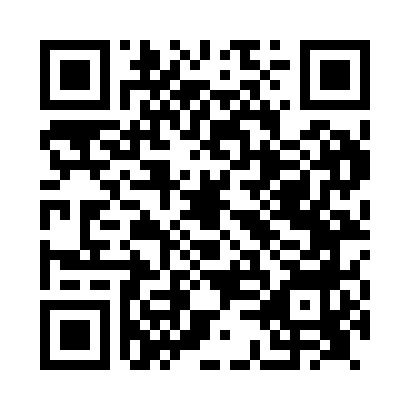 Prayer times for Fledborough, Nottinghamshire, UKWed 1 May 2024 - Fri 31 May 2024High Latitude Method: Angle Based RulePrayer Calculation Method: Islamic Society of North AmericaAsar Calculation Method: HanafiPrayer times provided by https://www.salahtimes.comDateDayFajrSunriseDhuhrAsrMaghribIsha1Wed3:235:291:006:098:3310:392Thu3:205:271:006:118:3510:423Fri3:165:251:006:128:3610:464Sat3:135:231:006:138:3810:495Sun3:115:211:006:148:4010:506Mon3:105:191:006:158:4210:517Tue3:095:171:006:168:4310:528Wed3:085:151:006:178:4510:539Thu3:075:131:006:188:4710:5310Fri3:065:121:006:198:4910:5411Sat3:055:101:006:208:5010:5512Sun3:045:081:006:218:5210:5613Mon3:035:061:006:228:5410:5714Tue3:025:051:006:238:5510:5815Wed3:025:031:006:248:5710:5816Thu3:015:021:006:258:5810:5917Fri3:005:001:006:269:0011:0018Sat2:594:591:006:279:0211:0119Sun2:594:571:006:279:0311:0220Mon2:584:561:006:289:0511:0221Tue2:574:541:006:299:0611:0322Wed2:574:531:006:309:0811:0423Thu2:564:521:006:319:0911:0524Fri2:554:501:006:329:1011:0525Sat2:554:491:006:339:1211:0626Sun2:544:481:006:339:1311:0727Mon2:544:471:006:349:1511:0828Tue2:534:461:016:359:1611:0829Wed2:534:451:016:369:1711:0930Thu2:524:441:016:369:1811:1031Fri2:524:431:016:379:2011:10